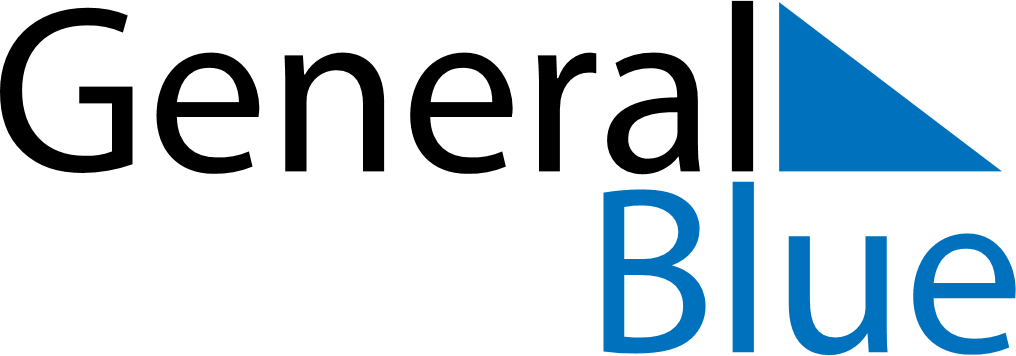 June 2024June 2024June 2024June 2024June 2024June 2024June 2024General Alvear, Mendoza, ArgentinaGeneral Alvear, Mendoza, ArgentinaGeneral Alvear, Mendoza, ArgentinaGeneral Alvear, Mendoza, ArgentinaGeneral Alvear, Mendoza, ArgentinaGeneral Alvear, Mendoza, ArgentinaGeneral Alvear, Mendoza, ArgentinaSundayMondayMondayTuesdayWednesdayThursdayFridaySaturday1Sunrise: 8:30 AMSunset: 6:27 PMDaylight: 9 hours and 57 minutes.23345678Sunrise: 8:30 AMSunset: 6:26 PMDaylight: 9 hours and 56 minutes.Sunrise: 8:31 AMSunset: 6:26 PMDaylight: 9 hours and 55 minutes.Sunrise: 8:31 AMSunset: 6:26 PMDaylight: 9 hours and 55 minutes.Sunrise: 8:31 AMSunset: 6:26 PMDaylight: 9 hours and 54 minutes.Sunrise: 8:32 AMSunset: 6:26 PMDaylight: 9 hours and 53 minutes.Sunrise: 8:32 AMSunset: 6:26 PMDaylight: 9 hours and 53 minutes.Sunrise: 8:33 AMSunset: 6:25 PMDaylight: 9 hours and 52 minutes.Sunrise: 8:33 AMSunset: 6:25 PMDaylight: 9 hours and 51 minutes.910101112131415Sunrise: 8:34 AMSunset: 6:25 PMDaylight: 9 hours and 51 minutes.Sunrise: 8:34 AMSunset: 6:25 PMDaylight: 9 hours and 50 minutes.Sunrise: 8:34 AMSunset: 6:25 PMDaylight: 9 hours and 50 minutes.Sunrise: 8:35 AMSunset: 6:25 PMDaylight: 9 hours and 50 minutes.Sunrise: 8:35 AMSunset: 6:25 PMDaylight: 9 hours and 49 minutes.Sunrise: 8:36 AMSunset: 6:25 PMDaylight: 9 hours and 49 minutes.Sunrise: 8:36 AMSunset: 6:25 PMDaylight: 9 hours and 49 minutes.Sunrise: 8:36 AMSunset: 6:25 PMDaylight: 9 hours and 48 minutes.1617171819202122Sunrise: 8:37 AMSunset: 6:25 PMDaylight: 9 hours and 48 minutes.Sunrise: 8:37 AMSunset: 6:25 PMDaylight: 9 hours and 48 minutes.Sunrise: 8:37 AMSunset: 6:25 PMDaylight: 9 hours and 48 minutes.Sunrise: 8:37 AMSunset: 6:26 PMDaylight: 9 hours and 48 minutes.Sunrise: 8:38 AMSunset: 6:26 PMDaylight: 9 hours and 48 minutes.Sunrise: 8:38 AMSunset: 6:26 PMDaylight: 9 hours and 48 minutes.Sunrise: 8:38 AMSunset: 6:26 PMDaylight: 9 hours and 48 minutes.Sunrise: 8:38 AMSunset: 6:26 PMDaylight: 9 hours and 48 minutes.2324242526272829Sunrise: 8:38 AMSunset: 6:27 PMDaylight: 9 hours and 48 minutes.Sunrise: 8:39 AMSunset: 6:27 PMDaylight: 9 hours and 48 minutes.Sunrise: 8:39 AMSunset: 6:27 PMDaylight: 9 hours and 48 minutes.Sunrise: 8:39 AMSunset: 6:27 PMDaylight: 9 hours and 48 minutes.Sunrise: 8:39 AMSunset: 6:27 PMDaylight: 9 hours and 48 minutes.Sunrise: 8:39 AMSunset: 6:28 PMDaylight: 9 hours and 48 minutes.Sunrise: 8:39 AMSunset: 6:28 PMDaylight: 9 hours and 49 minutes.Sunrise: 8:39 AMSunset: 6:29 PMDaylight: 9 hours and 49 minutes.30Sunrise: 8:39 AMSunset: 6:29 PMDaylight: 9 hours and 49 minutes.